Productvoorwaarden: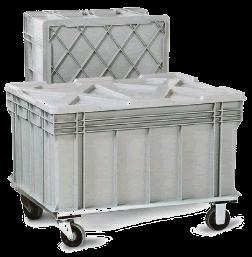 Moet tegen water kunnenMoet minstens 50 kilo in kunnenMoet stevig zijnMoet een grote opening hebben om spullen er in te doenMoet op stapelbaar kunnen zijnMaterialeneigenschappen:Vierkant of rechthoekig zijnMoet 1 kleur hebbenMoet een deksel hebben2 vervangende materialen:IJzer HoutKunststof is het beste voor het product omdat het goedkoper te maken is en makkelijker in vorm kunt brengen en gaat ook veel sneller om het te maken.kunststofijzerhoutMoet tegen water kunnen++-Moet 50 kilo in kunnen+++Moet stevig zijn+++Moet grote opening hebben+++Stapelbar kunnen zijn+++Goedkoop zijn+-+Makkelijk te bewerken++/--